及时开斋比延迟开斋更优越تعجيل الفطر أفضل من تأخيره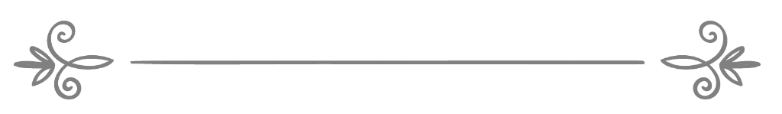 来源：伊斯兰问答网站مصدر : موقع الإسلام سؤال وجواب❧❧编审: 伊斯兰之家中文小组مراجعة: فريق اللغة الصينية بموقع دار الإسلام及时开斋比延迟开斋更优越问：在昏礼之后延迟开斋是有报酬的吗？答：一切赞颂，全归真主。延迟开斋是没有报酬的，而最优越和报酬最完美的做法就是在太阳落山之后直接及时开斋。赛海里•本•赛尔德（愿主喜悦之）传述：真主的使者（愿主福安之）说：“只要人们及时开斋，他们就是坚持圣行。” 《布哈里圣训实录》（1957段）和《穆斯林圣训实录》（1098段）辑录。《艾布•达伍德圣训实录》（2353段）辑录：艾布•胡赖勒（愿主喜悦之）传述的圣训中有这样的一句“因为犹太人和基督徒延迟开斋”，谢赫艾利巴尼在《艾布•达伍德圣训实录》（2353段）中认为这是优美的圣训。伊玛目脑威（愿主怜悯之）说：“在这段圣训中鼓励穆斯林在确定太阳落山之后要及时开斋，意思就是说伊斯兰民族只要谨守这个圣行，他们就是循规蹈矩的，获得幸福的；如果他们延迟开斋，则说明那是他们陷入腐败的标志。”先知（愿主福安之）说：“因为犹太人和基督徒延迟开斋”。团伊比说：“在这个解释当中说明纯正的宗教的支柱就是与有经人中的敌人保持不同，与他们无分彼此、融为一体则是宗教的损毁。”《穆斯林圣训实录》（1099段）辑录：阿依莎（愿主喜悦之）传述：有人向她询问穆罕默德（愿主福安之）的一位圣门弟子——阿卜杜拉·本·麦斯欧德（愿主喜悦之）——他在太阳落山的时候及时开斋；阿依莎说：“真主的使者（愿主福安之）就是这样做的。”伊玛目沙菲尔（愿主怜悯之）在《温姆》中说：“及时开斋是可嘉的行为（穆斯泰汗布）。”伊本·哈兹姆（愿主怜悯之）在《穆罕俩》( 4 / 380 ) 中说：“及时开斋和推迟封斋饭都属于圣行；只要太阳落山了，封斋者就应该及时开斋，不要拖延时间。”学者们叙述了及时开斋是可嘉行为的几个哲理，比如：1 与犹太人和基督徒报酬不同；2 跟随圣行，与圣行保持一致；3 不要把夜晚的时间增加到白昼的时间之内；4 及时开斋对封斋者最为温和，有助于封斋者履行宗教功修；5 积极地享受真主允许的合法食物，真主是慷慨大方的，慷慨者喜欢人们享受他的慷慨之举，所以真主喜欢仆人们在太阳落山的时候积极地享受他所允许的合法食物。“学者们一致认为：只要确定太阳落山了，无论是亲眼看见的、或者有两个公正人士传述的消息，更为侧重的主张就是一个公正人士传述的消息，那就是开斋的时间。”这是哈菲兹的主张，敬请参阅《法塔赫·巴勒》对（1957段）圣训的解释；或者《津津有味的解释》( 6 / 267 ) 。 真主至知！